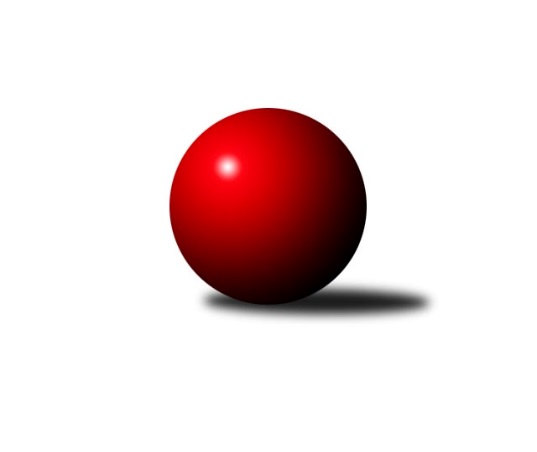 Č.10Ročník 2017/2018	25.11.2017Nejlepšího výkonu v tomto kole: 1655 dosáhlo družstvo: Sokol Roudnice n. L.Okresní přebor - skupina B 2017/2018Výsledky 10. kolaSouhrnný přehled výsledků:SKK Bílina B	- ASK Lovosice B	5:1	1592:1457	6.0:2.0	22.11.TJ Kovostroj Děčín B	- SKK Bohušovice C	5:1	1591:1140	5.0:3.0	24.11.Sokol Ústí n. L. B	- TJ Union Děčín	1:5	1527:1540	4.0:4.0	24.11.Sokol Roudnice n. L.	- Sokol Ústí n. L. C	4:2	1655:1628	4.0:4.0	24.11.TJ Teplice Letná C	- TJ Kovostroj Děčín C	5:1	1647:1382	6.0:2.0	25.11.TJ Teplice Letná D	- KO Česká Kamenice B	0:6	1379:1645	0.0:8.0	25.11.Tabulka družstev:	1.	TJ Kovostroj Děčín B	10	9	0	1	48.0 : 12.0 	58.0 : 22.0 	 1591	18	2.	Sokol Roudnice n. L.	10	8	0	2	38.5 : 21.5 	45.5 : 34.5 	 1570	16	3.	SKK Bílina B	10	7	1	2	41.0 : 19.0 	40.5 : 39.5 	 1568	15	4.	TJ Teplice Letná C	10	6	1	3	41.5 : 18.5 	58.0 : 22.0 	 1549	13	5.	TJ Union Děčín	10	6	0	4	36.5 : 23.5 	47.5 : 32.5 	 1558	12	6.	KO Česká Kamenice B	10	5	0	5	26.0 : 34.0 	40.0 : 40.0 	 1526	10	7.	TJ Kovostroj Děčín C	10	4	1	5	26.0 : 34.0 	37.5 : 42.5 	 1488	9	8.	Sokol Ústí n. L. C	10	4	0	6	29.0 : 31.0 	42.0 : 38.0 	 1556	8	9.	Sokol Ústí n. L. B	10	3	1	6	26.0 : 34.0 	41.0 : 39.0 	 1480	7	10.	ASK Lovosice B	10	2	2	6	21.5 : 38.5 	30.0 : 50.0 	 1479	6	11.	SKK Bohušovice C	10	2	2	6	20.0 : 40.0 	30.0 : 50.0 	 1394	6	12.	TJ Teplice Letná D	10	0	0	10	6.0 : 54.0 	10.0 : 70.0 	 1295	0Podrobné výsledky kola:	 SKK Bílina B	1592	5:1	1457	ASK Lovosice B	Josef Šíma	 	 218 	 220 		438 	 2:0 	 394 	 	200 	 194		Petr, st. Zalabák st.	Jiří Fejtek	 	 187 	 156 		343 	 0:2 	 430 	 	201 	 229		Zdeněk Šimáček	Pavel Podhrázský	 	 193 	 214 		407 	 2:0 	 297 	 	140 	 157		Eva Kuchařová	Tomáš Šaněk	 	 194 	 210 		404 	 2:0 	 336 	 	147 	 189		Pavel Wágnerrozhodčí: Nejlepší výkon utkání: 438 - Josef Šíma	 TJ Kovostroj Děčín B	1591	5:1	1140	SKK Bohušovice C	Miroslav Rejchrt	 	 232 	 206 		438 	 1:1 	 395 	 	187 	 208		Petr Gryc	Čestmír Dvořák	 	 182 	 173 		355 	 1:1 	 366 	 	177 	 189		Pavel Novák	Antonín Hrabě	 	 224 	 184 		408 	 1:1 	 379 	 	189 	 190		Petr, st. Prouza st.rozhodčí: Nejlepší výkon utkání: 438 - Miroslav Rejchrt	 Sokol Ústí n. L. B	1527	1:5	1540	TJ Union Děčín	Josef Růžička	 	 189 	 213 		402 	 2:0 	 343 	 	160 	 183		Filip Dítě	Josef, st. Krupka st.	 	 180 	 184 		364 	 0:2 	 404 	 	200 	 204		Václav Pavelka	Eugen Šroff	 	 190 	 186 		376 	 1:1 	 391 	 	177 	 214		Petr Kumstát	Josef, ml. Krupka ml.	 	 179 	 206 		385 	 1:1 	 402 	 	199 	 203		Václav Dlouhýrozhodčí: Nejlepší výkon utkání: 404 - Václav Pavelka	 Sokol Roudnice n. L.	1655	4:2	1628	Sokol Ústí n. L. C	Josef Kecher	 	 210 	 190 		400 	 0:2 	 450 	 	226 	 224		Viktor Kováč	Ivan Rosa	 	 218 	 201 		419 	 2:0 	 374 	 	195 	 179		Jiří Kyral	Michal Bruthans	 	 218 	 194 		412 	 2:0 	 364 	 	179 	 185		Simona Puschová	Jiří Woš	 	 211 	 213 		424 	 0:2 	 440 	 	223 	 217		Jaroslav Kunešrozhodčí: Nejlepší výkon utkání: 450 - Viktor Kováč	 TJ Teplice Letná C	1647	5:1	1382	TJ Kovostroj Děčín C	Karel Bouša	 	 210 	 201 		411 	 2:0 	 311 	 	172 	 139		Jiří Houdek	Jana Zvěřinová	 	 192 	 182 		374 	 0:2 	 416 	 	202 	 214		Ladislav Hylák	Martin Soukup	 	 201 	 224 		425 	 2:0 	 319 	 	157 	 162		Roman Exner	Jan Brhlík st.	 	 210 	 227 		437 	 2:0 	 336 	 	166 	 170		Václav Osladilrozhodčí: Nejlepší výkon utkání: 437 - Jan Brhlík st.	 TJ Teplice Letná D	1379	0:6	1645	KO Česká Kamenice B	Martin, ml. Kubištík ml.	 	 171 	 161 		332 	 0:2 	 439 	 	209 	 230		Karel Beran	Markéta Matějáková	 	 174 	 164 		338 	 0:2 	 400 	 	202 	 198		Eva Říhová	Eva Staňková	 	 201 	 182 		383 	 0:2 	 428 	 	214 	 214		Věra Šimečková	Petr Saksun	 	 149 	 177 		326 	 0:2 	 378 	 	175 	 203		Olga Urbanovározhodčí: Nejlepší výkon utkání: 439 - Karel BeranPořadí jednotlivců:	jméno hráče	družstvo	celkem	plné	dorážka	chyby	poměr kuž.	Maximum	1.	Antonín Hrabě 	TJ Kovostroj Děčín B	426.93	287.5	139.4	4.8	3/4	(445)	2.	Jan Brhlík  st.	TJ Teplice Letná C	425.10	288.3	136.8	6.3	4/5	(442)	3.	Michal Bruthans 	Sokol Roudnice n. L.	422.50	285.6	136.9	5.2	4/5	(475)	4.	Viktor Kováč 	Sokol Ústí n. L. C	417.80	290.1	127.7	7.7	5/5	(450)	5.	Miroslav Rejchrt 	TJ Kovostroj Děčín B	417.78	291.3	126.5	4.8	3/4	(457)	6.	Václav Dlouhý 	TJ Union Děčín	416.40	290.6	125.8	6.4	5/6	(435)	7.	Věra Šimečková 	KO Česká Kamenice B	415.87	285.5	130.3	5.0	5/6	(450)	8.	Josef Šíma 	SKK Bílina B	415.00	283.1	131.9	6.5	4/4	(441)	9.	Miroslav Bachor 	TJ Kovostroj Děčín B	411.89	277.4	134.4	4.3	3/4	(435)	10.	Roman Slavík 	TJ Kovostroj Děčín C	408.45	284.4	124.1	5.3	5/7	(443)	11.	Miroslav Šaněk 	SKK Bílina B	407.83	283.3	124.6	7.8	4/4	(426)	12.	Petr Kumstát 	TJ Union Děčín	407.42	290.0	117.4	7.5	6/6	(428)	13.	Karel Beran 	KO Česká Kamenice B	399.50	278.9	120.6	9.6	6/6	(441)	14.	Tomáš Šaněk 	SKK Bílina B	398.40	283.0	115.5	7.8	4/4	(433)	15.	Jiří Woš 	Sokol Roudnice n. L.	392.30	276.3	116.0	6.7	4/5	(437)	16.	Karel Bouša 	TJ Teplice Letná C	390.76	274.4	116.4	8.9	5/5	(428)	17.	Petr, st. Zalabák  st.	ASK Lovosice B	387.80	275.2	112.6	8.8	5/6	(404)	18.	Zdeněk Štětka 	TJ Union Děčín	387.29	274.3	113.0	8.2	6/6	(422)	19.	Jaroslav Kuneš 	Sokol Ústí n. L. C	387.00	277.6	109.4	10.9	5/5	(440)	20.	Jiří Kyral 	Sokol Ústí n. L. C	386.83	275.7	111.2	8.7	5/5	(445)	21.	Petr Došek 	Sokol Roudnice n. L.	385.13	271.6	113.5	9.0	4/5	(413)	22.	Vladimír Hroněk 	TJ Teplice Letná C	384.19	277.3	106.9	8.8	4/5	(440)	23.	Eva Říhová 	KO Česká Kamenice B	382.40	271.2	111.2	8.7	5/6	(407)	24.	Eugen Šroff 	Sokol Ústí n. L. B	381.07	278.5	102.6	11.1	5/5	(400)	25.	Jana Sobotková 	TJ Kovostroj Děčín C	380.22	268.3	111.9	10.2	6/7	(415)	26.	Simona Puschová 	Sokol Ústí n. L. C	375.13	268.8	106.3	11.4	4/5	(402)	27.	Jiří Jablonický 	TJ Kovostroj Děčín B	374.33	265.2	109.2	11.8	3/4	(404)	28.	Pavel Podhrázský 	SKK Bílina B	369.75	265.6	104.2	11.5	3/4	(407)	29.	Josef Růžička 	Sokol Ústí n. L. B	369.47	267.0	102.4	11.4	5/5	(402)	30.	Milan Wundrawitz 	Sokol Ústí n. L. B	368.64	260.6	108.1	10.6	5/5	(423)	31.	Petr, ml. Zalabák  ml.	ASK Lovosice B	368.52	265.5	103.0	12.6	5/6	(406)	32.	Olga Urbanová 	KO Česká Kamenice B	367.13	260.9	106.3	12.3	4/6	(395)	33.	Pavel Wágner 	ASK Lovosice B	366.60	268.0	98.6	12.9	5/6	(407)	34.	Roman Exner 	TJ Kovostroj Děčín C	365.95	258.5	107.5	10.1	5/7	(415)	35.	Petr Gryc 	SKK Bohušovice C	361.25	270.8	90.5	15.2	4/5	(395)	36.	Pavel Klíž 	ASK Lovosice B	355.80	261.6	94.2	15.0	5/6	(422)	37.	Václav Osladil 	TJ Kovostroj Děčín C	355.17	257.2	98.0	14.2	6/7	(393)	38.	Petr, st. Prouza  st.	SKK Bohušovice C	348.60	252.7	95.9	13.1	5/5	(379)	39.	Eva Staňková 	TJ Teplice Letná D	338.46	249.1	89.3	12.5	6/6	(383)	40.	Petr Saksun 	TJ Teplice Letná D	323.35	247.1	76.3	18.2	5/6	(351)	41.	Jana Němečková 	TJ Teplice Letná D	319.40	236.2	83.2	18.4	5/6	(351)	42.	Sylva Vahalová 	SKK Bohušovice C	319.20	237.9	81.3	17.9	5/5	(360)	43.	Jindřich Hruška 	TJ Teplice Letná C	317.50	237.8	79.8	16.8	4/5	(346)	44.	Martin, st. Kubištík  st.	TJ Teplice Letná D	315.50	231.0	84.5	20.0	6/6	(348)		Zdeněk Šimáček 	ASK Lovosice B	421.56	288.6	133.0	4.8	3/6	(455)		Ladislav Hylák 	TJ Kovostroj Děčín C	416.00	293.0	123.0	8.0	1/7	(416)		Martin Soukup 	TJ Teplice Letná C	411.11	279.1	132.0	7.0	3/5	(439)		Josef Kecher 	Sokol Roudnice n. L.	408.40	285.4	123.0	7.3	3/5	(434)		Jiří Martínek 	SKK Bohušovice C	401.75	294.0	107.8	7.8	2/5	(435)		Emilie Nováková 	TJ Kovostroj Děčín B	395.42	272.1	123.3	5.4	2/4	(417)		Milan Pecha  st.	TJ Union Děčín	393.88	280.6	113.3	8.8	2/6	(405)		Jana Zvěřinová 	TJ Teplice Letná C	393.67	279.0	114.7	9.5	2/5	(450)		Jan Klíma 	SKK Bohušovice C	392.75	274.3	118.5	9.0	2/5	(429)		Karel Zatočil 	Sokol Ústí n. L. C	385.00	270.6	114.4	9.2	3/5	(410)		Alois Haluska 	Sokol Roudnice n. L.	384.25	273.3	111.0	8.8	2/5	(411)		Ivan Čeloud 	SKK Bohušovice C	383.67	268.7	115.0	10.7	3/5	(400)		Václav Pavelka 	TJ Union Děčín	378.67	271.7	107.0	11.3	3/6	(404)		Libor Hekerle 	KO Česká Kamenice B	375.25	276.0	99.3	12.8	2/6	(392)		Pavel Novák 	SKK Bohušovice C	372.33	275.7	96.6	10.8	3/5	(416)		Čestmír Dvořák 	TJ Kovostroj Děčín B	371.25	262.5	108.8	10.8	2/4	(384)		Josef, ml. Krupka  ml.	Sokol Ústí n. L. B	371.13	265.7	105.5	11.3	3/5	(396)		Ivan Rosa 	Sokol Roudnice n. L.	370.83	274.3	96.6	13.2	3/5	(419)		Martin Dítě 	TJ Union Děčín	363.00	263.8	99.2	13.0	3/6	(373)		Mirka Bednářová 	TJ Kovostroj Děčín C	362.25	270.3	92.0	15.3	4/7	(374)		Jaroslav Zíval 	TJ Kovostroj Děčín B	355.00	251.5	103.5	16.5	2/4	(395)		Josef, st. Krupka  st.	Sokol Ústí n. L. B	355.00	258.3	96.7	12.5	3/5	(370)		Jiří Fejtek 	SKK Bílina B	349.75	255.5	94.3	14.8	2/4	(368)		Antonín Švejnoha 	SKK Bílina B	349.75	259.0	90.8	15.5	2/4	(372)		Markéta Matějáková 	TJ Teplice Letná D	349.38	247.0	102.4	14.1	2/6	(377)		Anna Kronďáková 	KO Česká Kamenice B	347.50	257.0	90.5	17.5	2/6	(369)		František Končický 	KO Česká Kamenice B	344.67	244.7	100.0	14.3	3/6	(370)		Filip Dítě 	TJ Union Děčín	343.00	261.0	82.0	23.0	1/6	(343)		Michal Joukl 	Sokol Ústí n. L. C	342.00	249.0	93.0	16.0	1/5	(342)		Martin, ml. Kubištík  ml.	TJ Teplice Letná D	341.50	269.0	72.5	21.5	1/6	(351)		Jiří Houdek 	TJ Kovostroj Děčín C	325.50	250.0	75.5	19.0	2/7	(340)		Sabina Dudešková 	TJ Teplice Letná D	314.50	218.5	96.0	18.7	2/6	(335)		Eva Kuchařová 	ASK Lovosice B	297.00	234.0	63.0	23.0	1/6	(297)Sportovně technické informace:Starty náhradníků:registrační číslo	jméno a příjmení 	datum startu 	družstvo	číslo startu4059	Michal Bruthans	24.11.2017	Sokol Roudnice n. L.	10x25293	Martin Kubištík ml.	25.11.2017	TJ Teplice Letná D	2x1859	Olga Urbanová	25.11.2017	KO Česká Kamenice B	8x11353	Antonín Hrabě	24.11.2017	TJ Kovostroj Děčín B	7x4275	Pavel Wágner	22.11.2017	ASK Lovosice B	7x20045	Viktor Kováč	24.11.2017	Sokol Ústí n. L. C	8x11527	Věra Šimečková	25.11.2017	KO Česká Kamenice B	7x2191	Karel Bouša	25.11.2017	TJ Teplice Letná C	11x22529	Tomáš Šaněk	22.11.2017	SKK Bílina B	10x4644	Zdeněk Šimáček	22.11.2017	ASK Lovosice B	5x21611	Jan Brhlík st.	25.11.2017	TJ Teplice Letná C	8x10149	Martin Soukup	25.11.2017	TJ Teplice Letná C	8x3431	Jiří Houdek	25.11.2017	TJ Kovostroj Děčín C	3x24588	Karel Beran	25.11.2017	KO Česká Kamenice B	9x24298	Petr Zalabák st.	22.11.2017	ASK Lovosice B	10x3887	Jaroslav Kuneš	24.11.2017	Sokol Ústí n. L. C	8x
Hráči dopsaní na soupisku:registrační číslo	jméno a příjmení 	datum startu 	družstvo	Program dalšího kola:11. kolo30.11.2017	čt	17:00	KO Česká Kamenice B - TJ Teplice Letná C	1.12.2017	pá	16:45	SKK Bohušovice C - SKK Bílina B	1.12.2017	pá	17:00	TJ Kovostroj Děčín C - Sokol Roudnice n. L.	1.12.2017	pá	17:00	Sokol Ústí n. L. C - Sokol Ústí n. L. B	1.12.2017	pá	17:00	TJ Union Děčín - TJ Kovostroj Děčín B	2.12.2017	so	14:00	TJ Teplice Letná D - ASK Lovosice B	Nejlepší šestka kola - absolutněNejlepší šestka kola - absolutněNejlepší šestka kola - absolutněNejlepší šestka kola - absolutněNejlepší šestka kola - dle průměru kuželenNejlepší šestka kola - dle průměru kuželenNejlepší šestka kola - dle průměru kuželenNejlepší šestka kola - dle průměru kuželenNejlepší šestka kola - dle průměru kuželenPočetJménoNázev týmuVýkonPočetJménoNázev týmuPrůměr (%)Výkon3xViktor KováčSok. Ústí C4502xKarel BeranČ. Kamenice B121.264391xJaroslav KunešSok. Ústí C4403xVěra ŠimečkováČ. Kamenice B118.224283xKarel BeranČ. Kamenice B4394xViktor KováčSok. Ústí C114.444506xJosef ŠímaBílina B4384xJan Brhlík st.Teplice C113.894375xMiroslav RejchrtKovostroj B4385xMiroslav RejchrtKovostroj B113.14384xJan Brhlík st.Teplice C4376xJosef ŠímaBílina B112.96438